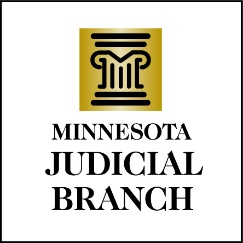                           Judicial Council AgendaFebruary 15, 20249:00 a.m.Room 230, MN Judicial Center and via ZoomDecision Item: Approval of Draft January 18, 2024, Meeting Minutes Discussion Item: Compensation Council Discussion Item: OHI Update Discussion Item: Special Topic—Artificial Intelligence Part II Decision Item: Generative AI Westlaw Discussion Item: Minnesota Court Payment Center Internal Audit Discussion Item:  Second Quarter Financial Projection Discussion Item: Education Opportunities for Judges Decision Item: Proposed Revisions to Judicial Council Policy 221, Court Reporter Transcript RatesOther Business a. Performance Measures Review b. Legislative Update  Executive Session Adjourn